UNIVERSIDADE DE SÃO PAULO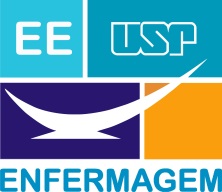 ESCOLA DE ENFERMAGEM DA USPESPECIALIZAÇÃO - PROMOÇÃO DO Desenvolvimento InfantilDisciplina Comunicação social e diNome:___________________________________________ data:____________Exercício de aplicação do conhecimento: Refletir sobre situações cotidianas, como um momento de interação com famílias e crianças, uma ação realizada em seu local de trabalho, uma notícia, ou propaganda e buscar identificar alguma em que possa aplicar o conhecimento sobre representações de infância. Descrever a situação brevemente e analisar, em até duas páginas de texto: - Qual representação sobre criança/infância pode ser identificada na situação?- Qual é a possível origem dessa representação? - Como essa representação pode promover ou prejudicar o desenvolvimento infantil? Busque referências científicas para justificar suas respostas, em especial para discutir a relação dessa representação com o desenvolvimento infantil. 